Τρίτη 31 Μαρτίου 2020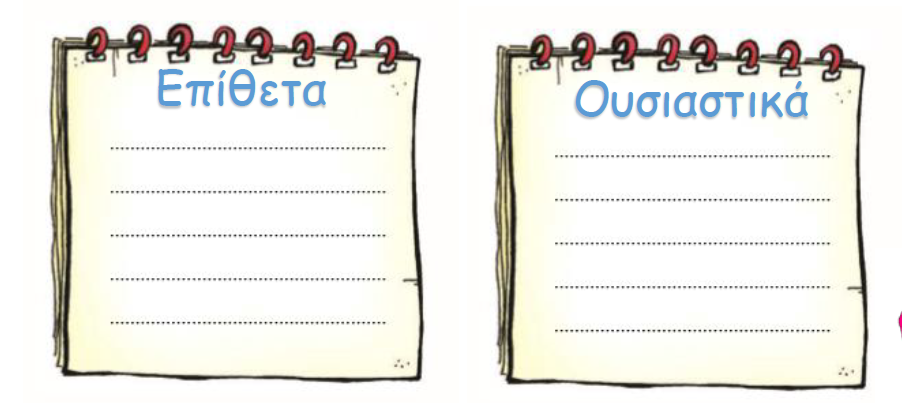 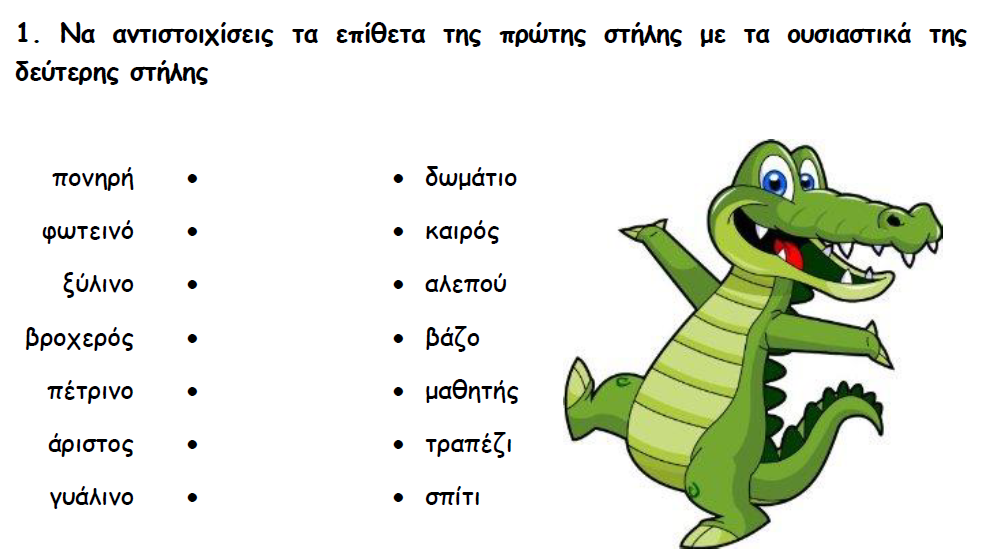 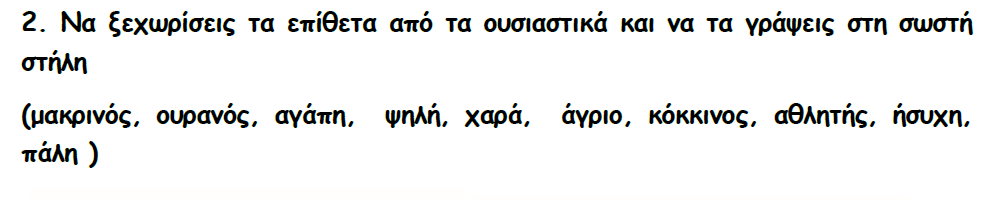   5.  Να γράψεις πώς θα ήθελες να είναι το δωμάτιό σου. Χρησιμοποίησε όσα περισσότερα επίθετα μπορείς!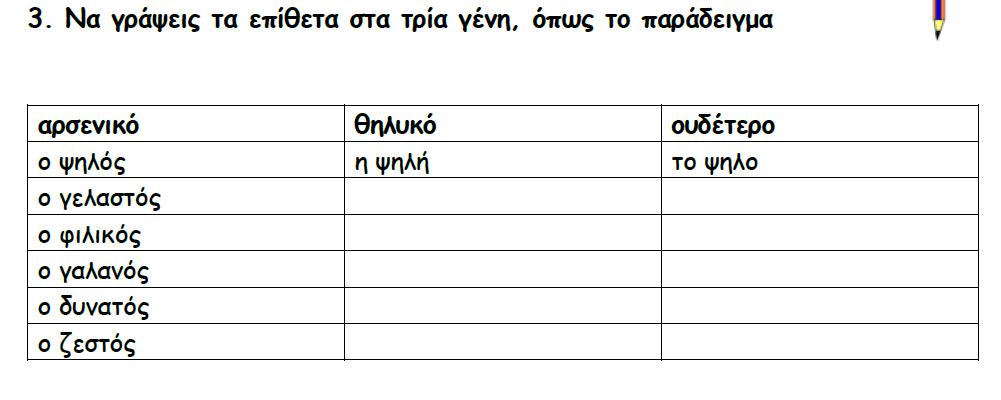 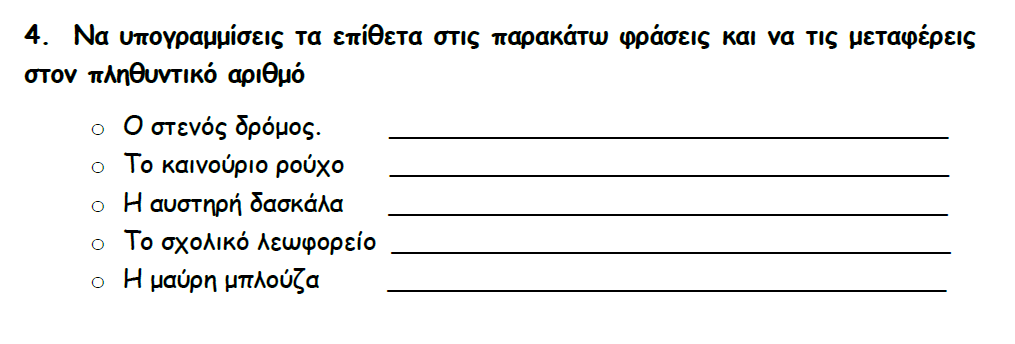 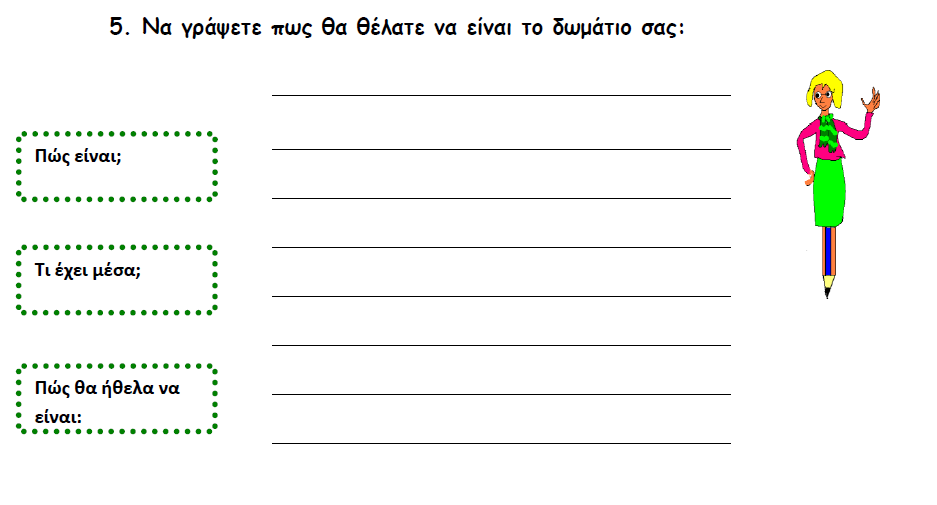 